INDICAÇÃO Nº 4455/2017Sugerem ao Poder Executivo Municipal a Roçagem em canteiro central em toda extensão da Avenida Charles Keese Dodson paralelo com Avenida Antônio Pedroso, no bairro Planalto do Sol II.Excelentíssimo Senhor Prefeito Municipal, Nos termos do Art. 108 do Regimento Interno desta Casa de Leis, dirijo-me a Vossa Excelência para sugerir que, por intermédio do Setor competente, promova a Roçagem em canteiro central em toda extensão da Avenida Charles Keese Dodson paralelo com Avenida Antônio Pedroso, no bairro Planalto do Sol II, neste município. Justificativa:Conforme relatos dos moradores do local e constatado por este vereador, o local está com mato alto.  Plenário “Dr. Tancredo Neves”, em 11 de Maio de 2.017.FELIPE SANCHES-Vereador-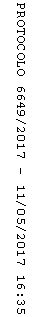 